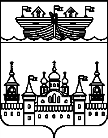 ПРОТОКОЛпубличных слушаний в поселковом Совете р.п.ВоскресенскоеВоскресенского муниципального района Нижегородской области от 9 ноября 2020 года, начало 17-00 место проведения: р.п.Воскресенское, пл.Ленина, дом 1 (актовый зал администрации района) Председательствовал на публичных слушаниях С.Н.Шадрунов – глава местного самоуправления р.п.Воскресенское,Секретарь публичных слушаний Привалова Ю.Г. – заместитель главы администрации р.п.Воскресенское.Присутствовали: Гурылев А.В., Склемин В.Н., Пайков В.Е., Привалова Ю.Г., Жигалов А.И., Шаханова Т.А., Кошелева А.А., Малышева И.А., Безденежных А.А., Бушуева Ю.Н.Основание для проведения публичных слушаний:Публичные слушания проведены в соответствии с Конституцией РФ, Федеральным законом от 29.12.2004 № 191-ФЗ «О введении в действие Градостроительного кодекса РФ», Градостроительным кодексом РФ, Федеральным законом от 06.10.2003  № 130-ФЗ «Об общих принципах организации местного самоуправления в РФ», Уставом р.п.Воскресенское, Положением о публичных слушаниях в р.п. Воскресенское Воскресенского муниципального района Нижегородской области, утвержденным решением поселкового Совета р.п.Воскресенское № 4 от 06.03.2015 г., решениями поселкового совета р.п.Воскресенское  от 23.10.2020 года  № № 43,45. Материалы  по теме публичных слушаний размещены  на сайте администрации Воскресенского района   http:www. voskresenskoe-adm.ru.  Оповещение о проведении публичных слушаний размещено на сайте администрации Воскресенского района  www.voskresenskoe-adm.ru. 23.10. 2020 г.Повестка заседанияНа публичные слушания в поселковом Совете р.п.Воскресенское выносятся следующие вопросы:1.По рассмотрению дизайн-проекта «Благоустройство территории Парка Победы в р.п.Воскресенское Воскресенского муниципального района Нижегородской области» (далее Проект).  Материалы по Проекту опубликованы  на официальном сайте администрации района в сети Интернет www.voskresenskoe-adm.ru. Прием замечаний и предложений от граждан по Проекту осуществляется в администрации р.п.Воскресенское по адресу р.п.Воскресенское, пл.Ленина, д.3 до  9 ноября 2020 г. ( т.9-28-15, 9-21-20, эл.почта vskpossovet@mail.ru).2.По проекту решения «О предоставлении разрешения на отклонение от предельных параметров разрешенного строительства, реконструкции объектов капитального строительства для земельного участка» в части отклонения минимальной площади с 200 кв.м. до 158 кв.м. по заявлению Жигалова А.И.Земельный участок вновь выделенный из земель неразграниченной муниципальной собственности  в кадастровом квартале  52:11:0110008 находится по адресу: Российская Федерация Нижегородская область, Воскресенский муниципальный район городской поселение рабочий поселок Воскресенское рабочий поселок Воскресенское ул.Ленина земельный участок 135А, категория земель – земли населенных пунктов, вид разрешенного использования «для ведения личного подсобного хозяйства», зона Ж1. Площадь земельного участка 158 кв.м.»СЛУШАЛИ: Повестку заседания. Докладывает  Шадрунов С.Н. – глава местного самоуправления р.п.ВоскресенскоеРЕШИЛИ: Повестку заседания  - утвердить. Первый вопрос повестки заседания.СЛУШАЛИ: Склемина В.Н., который представил дизайн-проект «Благоустройство территории Парка Победы в р.п.Воскресенское Воскресенского муниципального района Нижегородской области»Предложений не поступило.РЕШИЛИ: Рекомендовать депутатам поселкового Совета р.п.Воскресенское утвердить дизайн-проект «Благоустройство территории Парка Победы в р.п.Воскресенское Воскресенского муниципального района Нижегородской области»Голосовали – принято единогласно.Второй вопрос повестки заседания.СЛУШАЛИ: Гурылева А.В., который представил проект решения «О предоставлении разрешения на отклонение от предельных параметров разрешенного строительства, реконструкции объектов капитального строительства для земельного участка» в части отклонения минимальной площади с 200 кв.м. до 158 кв.м. по заявлению Жигалова А.И.Земельный участок вновь выделенный из земель неразграниченной муниципальной собственности  в кадастровом квартале  52:11:0110008 находится по адресу: Российская Федерация Нижегородская область, Воскресенский муниципальный район городской поселение рабочий поселок Воскресенское рабочий поселок Воскресенское ул.Ленина земельный участок 135А, категория земель – земли населенных пунктов, вид разрешенного использования «для ведения личного подсобного хозяйства», зона Ж1. Площадь земельного участка 158 кв.м.»Предложений не поступило.РЕШИЛИ: Рекомендовать депутатам поселкового Совета р.п.Воскресенское утвердить проект решения «О предоставлении разрешения на отклонение от предельных параметров разрешенного строительства, реконструкции объектов капитального строительства для земельного участка» в части отклонения минимальной площади с 200 кв.м. до 158 кв.м. по заявлению Жигалова А.И. Голосовали – принято единогласно.Председатель								С.Н.Шадрунов Секретарь								Ю.Г.Привалова